Bank Item NumberG.C.4.3.L1BenchmarkSS.7.C.4.3Cognitive ComplexityLowItemDuring which conflict did the U.S. declare war on Japan? AKorean WarBVietnam WarCWorld War I DWorld War IIBank Item NumberG.C.4.3.L1G.C.4.3.L1BenchmarkSS.7.C.4.3SS.7.C.4.3Cognitive ComplexityLowLowItemDuring which conflict did the U.S. declare war on Japan? During which conflict did the U.S. declare war on Japan? AKorean WarIncorrect-The Korean War was not a declared war; it was an undeclared war or what some call a “police action”.BVietnam WarIncorrect-The Vietnam War was not a declared war; it was an undeclared war or what some call a “police action”.CWorld War I Incorrect-The U.S. entered World War I when it declared war on Germany.  DWorld War IICorrect-The U.S. entered World War II when it declared war on Japan after Japan attacked the then-U.S. territory of Hawaii.  Hawaii, since 1950, is now one of the United States.  Bank Item NumberG.C.4.3.M1BenchmarkSS.7.C.4.3Cognitive ComplexityModerateItemWhich presidential action was based on Article I of the U.S. Constitution?AJohn F. Kennedy’s statements about missiles in Cuba BFranklin Roosevelt asking Congress to declare war on JapanCDwight Eisenhower’s statements about communism in AfricaDGeorge H. Bush asking Congress to commit troops for Gulf War IBank Item NumberG.C.4.3.M1G.C.4.3.M1BenchmarkSS.7.C.4.3SS.7.C.4.3Cognitive ComplexityModerateModerateItemWhich presidential action was based on Article I of the U.S. Constitution?Which presidential action was based on Article I of the U.S. Constitution?AJohn F. Kennedy’s statements about missiles in Cuba Incorrect-Article I includes Congress’ power to declare war; presidents do not have a formal role in declaring war although presidents have asked Congress to declare war.  Presidential statements, such as Kennedy’s statements about missiles in another country, are based on Article II foreign policy powers and not Article I of the U.S. Constitution.  BFranklin Roosevelt asking Congress to declare war on JapanCorrect-Article I includes Congress’ power to declare war; presidents do not have a formal role in declaring war although presidents have asked Congress to declare war.  President Roosevelt asked Congress to declare war on Japan the day after the Japanese government attacked the Hawaii territory.  Hawaii is now a state.  CDwight Eisenhower’s statements about communism in AfricaIncorrect-Article I includes Congress’ power to declare war; presidents do not have a formal role in declaring war although presidents have asked Congress to declare war.  Presidential statements, such as Eisenhower’s statements about communism, are based on Article II foreign policy powers and not Article I of the U.S. Constitution.  DGeorge H. Bush asking Congress to commit troops for Gulf War IIncorrect-Article I includes Congress’ power to declare war; presidents do not have a formal role in declaring war although presidents have asked Congress to declare war.  Presidential requests of Congress to commit troops during international conflicts are based on the president’s Article II power as commander-in-chief power.  Bank Item NumberG.C.4.3.M2BenchmarkSS.7.C.4.3Cognitive ComplexityModerateItemThe statement below was made by President Barack Obama on August 18, 2011.Source:  Office of the White House Press SecretaryWhich universal right might justify President Obama’s challenge to the Syrian government?  Asearch and seizureBself-incrimination Cdue process Dbear armsBank Item NumberG.C.4.3.M2G.C.4.3.M2BenchmarkSS.7.C.4.3SS.7.C.4.3Cognitive ComplexityModerateModerateItemThe statement below was made by President Barack Obama on August 18, 2011.Source:  Office of the White House Press SecretaryWhich universal right might justify President Obama’s challenge to the Syrian government?  The statement below was made by President Barack Obama on August 18, 2011.Source:  Office of the White House Press SecretaryWhich universal right might justify President Obama’s challenge to the Syrian government?  Asearch and seizureIncorrect-The right associated with search and seizure is the right to be protected from search and seizure and not the protection of search and seizure.  Search and seizure violates basic rights.Bself-incrimination Incorrect- The right associated with self-incrimination is the right to be protected from self-incrimination and not the protection of self-incrimination.  Self-incrimination violates basic rights because persons accused of crimes cannot protect themselves by staying silent when asked about their possible involvement in a crime.  Cdue process Correct-The right associated with due process is the right for proper procedures to be followed in government processes such as criminal procedures.  Guaranteeing all persons living in a country their due process rights is a way to promote democratic government.   Dbear armsIncorrect-The right to bear arms, which is the right to carry a gun, is not a universal right that President Obama is encouraging the Syrian president to promote.  Having the right to bear arms does not promote democratic government.  Bank Item NumberG.C.4.3.M3BenchmarkSS.7.C.4.3Cognitive ComplexityModerateItemThe newspaper headline below describes an event in U.S. history.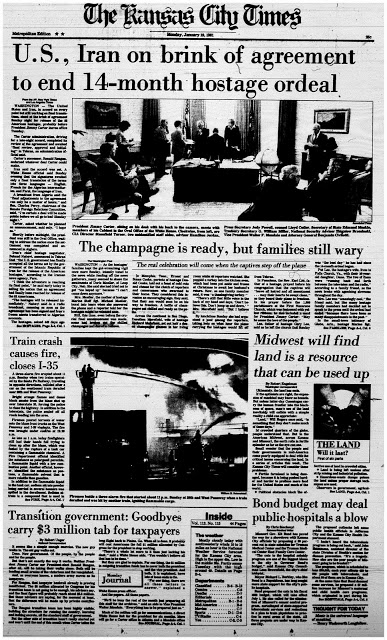 Which course of action taken by the United States is represented by the headline?  Atreaty ratificationBveto overrideCdiplomacyDterrorismBank Item NumberG.C.4.3.M3G.C.4.3.M3BenchmarkSS.7.C.4.3SS.7.C.4.3Cognitive ComplexityModerateModerateItemThe newspaper headline below describes an event in U.S. history.Which course of action taken by the United States is represented by the headline?  The newspaper headline below describes an event in U.S. history.Which course of action taken by the United States is represented by the headline?  Atreaty ratificationIncorrect-Ending a hostage ordeal requires diplomacy.  Treaties are ratified by the U.S. Senate only.Bveto overrideIncorrect-Overriding presidential vetoes are actions that overturn vetoes of laws passed by Congress.  The focus of the headline is ending a hostage situation; the headline does not focus on a law being passed or overturned.  CdiplomacyCorrect-The focus of the headline is ending a hostage situation, which requires diplomacy.  DterrorismIncorrect-The focus of the headline is ending a hostage situation.  Taking hostages may involve terrorism, but resolving a hostage situation does not involve terrorism.  Bank Item NumberG.C.4.3.H1BenchmarkSS.7.C.4.3Cognitive ComplexityHighItemThe statement below is from President James Monroe’s Message to Congress on December 2, 1823. Source:  Library of CongressWhat impact has this statement had on modern U.S. involvement in international conflicts?  AThe government should limit the spread of Communism.   BThe government should limit the spread of oligarchy.  CThe government should protect Communism.DThe government should protect oligarchy.  Bank Item NumberG.C.4.3.H1G.C.4.3.H1BenchmarkSS.7.C.4.3SS.7.C.4.3Cognitive ComplexityHighHighItemThe statement below is from President James Monroe’s Message to Congress on December 2, 1823. Source:  Library of CongressWhat impact has this statement had on modern U.S. involvement in international conflicts?  The statement below is from President James Monroe’s Message to Congress on December 2, 1823. Source:  Library of CongressWhat impact has this statement had on modern U.S. involvement in international conflicts?  AThe government should limit the spread of Communism.   Correct-Communism is practiced by spreading communism to other countries because communism seeks to have more countries practice communism.  Limiting the spread of communism reduces the threat to American democracy described by President Monroe in the statement.  BThe government should limit the spread of oligarchy.  Incorrect-Oligarchies are governments that function within countries; the way that oligarchs rule is not to spread oligarchy as a form of government but to increase their own power within their country.  CThe government should protect Communism.Incorrect- Communism does not reflect the values of Americans’ “liberty and happiness” which means that the U.S. government will not protect communism.  DThe government should protect oligarchy.  Incorrect-Oligarchy does not reflect the values of Americans’ “liberty and happiness” which means that the U.S. government will not protect oligarchy.  